Maksymalną ilość zużywanego paliwa obliczono ze wzoru:      [kg/h]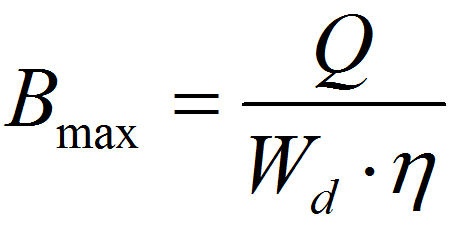 W przypadku kotła piec na drewno wydajność cieplna  = 50 kW * 3600 = 180000 kJ/h, maksymalna ilość zużywanego paliwa = Bmax = 180000/(14500  *  0,85) = 14,604 kg/hWzory do obliczenia emisji:Emisja z kotła piec na drewnoEmisja pyłu:Ep = Bmax * E'p * Ar * (100 -odpyl)/100  gdzie:       Bmax - maksymalne zużycie paliwa Mg/h       E'p  - wskaźnik unosu pyłu kg/Mg/%       Ar   - zawartość popiołu w paliwie, %       odpyl.   - sprawność odpylania, %Ep  = 0,0146 * 1,5 * 0,5 * (100 - 0)/100  =  0,01095 kg/hZawartość pyłu do 10 µm w emitowanym pyle = 40 %Emisja pyłu do 10 µm = 0,01095*40/100 = 0,00438 kg/hEmisja dwutlenku siarki:ESO2 = Bmax * E'  gdzie :       Bmax - maksymalne zużycie paliwa Mg/h       E' - wskaźnik dla dwutlenku siarki kg/MgESO2 = 0,0146 * 0,11 = 0,00161 kg/hEmisja tlenków azotu:ENOx = Bmax * E'  gdzie :       Bmax  - maksymalne zużycie paliwa Mg/h       E' - wskaźnik emisji tlenków azotu, kg/MgENOx= 0,0146 * 1 = 0,014604 kg/hEmisja tlenku węgla:ECO = Bmax * E'  gdzie :       Bmax  - maksymalne zużycie paliwa Mg/h       E' - wskaźnik emisji tlenku węgla, kg/MgECO= 0,0146 * 26 = 0,379704 kg/hZestawienie wielkości emisjiKocioł piec na drewno   Bmax = 0,014604 Mg/h   Brok = 10,405 Mg/rokCzas emisji =  950   godzinOpad pyłu należy obliczyć gdy nie jest zachowane kryterium: Ef  0,0667 * h3,15 [mg/s]Emisja pyłu   3,043 mg/s  < 0,0667 * 6,53,15 ( 24,255 )Nie potrzeba obliczać opadu pyłu.Teoretyczną ilość spalin ze spalania drewna obliczono wg. wzoru:  Vz = 0,212*Wd + 1,65 +( - 1 )*(0,241*Wd + 0,5) + *(0,241*Wd +0,5)*1,602*yw gdzie:        Vz - ilość spalin w warunkach normalnych, m3/kg paliwa        Wd - wartość opałowa paliwa, MJ/kg          - współczynnik nadmiaru powietrza        yw - zawartość wilgoci w powietrzu, kg/kg powietrza suchegoIlość spalin w warunkach normalnych z kotła piec na drewno jest równa:  Vz =  0,212 *14,5 +1,65 + ( 1,1 - 1 )* ( 0,241 * 14,5 + 0,5) + 1,1*( 0,241 * 14,5 + 0,5)*1,602*0,03  Vz = 5,335 m3/kg  Vn = 5,335 * 14,604 =  77,91 m3/h Tk = 383,2 - 0,5 *   6,5 = 379,9 KIlość gorących gazów uchodzących z emitora : Vg = Vn*Tk/273,15 = 77,9 * 379,9 / 273,15 = 108,35 m3/hPowierzchnia przekroju emitora: F = 0,2 * 0,2 = 0,04 m2Średnica zastępcza: d = (4 * F/*) = (4 *0,04/3,1416 ) = 0,226 mPrędkość gazów u wylotu z emitora:         Vg             108,35      w = ---------- =  --------------- =  0,75 m/s      F * 3600        0,04 * 3600  Maksymalną ilość zużywanego paliwa obliczono ze wzoru:      [dm3/h]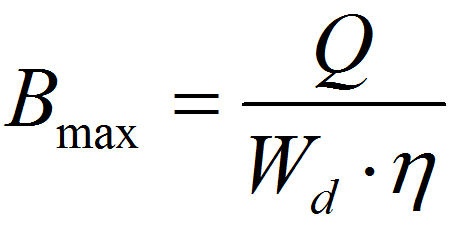 W przypadku kotła  wydajność cieplna  = 10 kW * 3600 = 36000 kJ/h, maksymalna ilość zużywanego paliwa = Bmax = 36000/(35905  *  0,95) = 1,055 dm3/hWzory do obliczenia emisji:Emisja z kotła Emisja pyłu:Ep = Bmax * E'p gdzie:       Bmax - maksymalne zużycie paliwa m3/h       E'p  - wskaźnik unosu pyłu kg/m3Ep  = 0,00105 * 0,34 = 0,00036 kg/hZawartość pyłu do 10 µm w emitowanym pyle = 0 %Emisja pyłu do 10 µm = 0,00036*0/100 = 0 kg/hEmisja dwutlenku siarki:ESO2 = Bmax * E' * S  gdzie :       Bmax - maksymalne zużycie paliwa m3/h       E' - wskaźnik dla dwutlenku siarki kg/m3/%       S  - zawartość siarki całkowitej w paliwie, %ESO2 = 0,00105 * 17 * 0,1 = 0,00179 kg/hEmisja tlenków azotu:ENOx = Bmax * E'  gdzie :       Bmax  - maksymalne zużycie paliwa m3/h       E' - wskaźnik emisji tlenków azotu, kg/m3ENOx= 0,00105 * 2 = 0,00211 kg/hEmisja tlenku węgla:ECO = Bmax * E'  gdzie :       Bmax  - maksymalne zużycie paliwa m3/h       E' - wskaźnik emisji tlenku węgla, kg/m3ECO= 0,00105 * 0,57 = 0,000601 kg/hZestawienie wielkości emisjiKocioł    Bmax = 0,001055 m3/h   Brok = 1,0972 m3/rokCzas emisji = 2080   godzinOpad pyłu należy obliczyć gdy nie jest zachowane kryterium: Ef  0,0667 * h3,15 [mg/s]Emisja pyłu  0,0996 mg/s  < 0,0667 * 53,15 ( 10,614 )Nie potrzeba obliczać opadu pyłu.Ilość spalin ze spalania paliwa ciekłego obliczono wg. wzoru:  Vz = 0,265*Wd+( - 1 )*(0,209*Wd+ 1,69) +  *(0,209*Wd +1,69)*1,602*yw gdzie:        Vz - ilość spalin w warunkach normalnych, m3/kg paliwa        Wd - wartość opałowa paliwa MJ/kg         - współczynnik nadmiaru powietrza        yw - zawartość wilgoci w powietrzu, kg/kg powietrza suchegoIlość spalin w warunkach normalnych z  kotła  jest równa:  Vzm = 0,265*43 + ( 1,2 -1 ) * ( 0,209 * 43 + 1,69) + 1,2*(0,209*43 +1,69)*1,602*0,02  Vzm = 13,941 m3/kg  W przeliczeniu na 1 dm3 paliwa o gęstości  0,835 kg/dm3  Vzv= 11,641 m3/dm3.  Vn =   Bmax *Vzv =1,055 * 11,641 =  12,3 m3/h Tk = 308,2 - 0 *   5   = 308,2 KIlość gorących gazów uchodzących z emitora : Vg = Vn*Tk/273,15 = 12,3 * 308,2 / 273,15 = 13,855 m3/hPowierzchnia przekroju emitora: F = 0,2 * 0,2 = 0,04 m2Średnica zastępcza: d = (4 * F/*) = (4 *0,04/3,1416 ) = 0,226 mPrędkość gazów u wylotu z emitora:         Vg             13,855      w = ---------- =  --------------- =  0,096 m/s      F * 3600        0,04 * 3600  gdzie:  Q- wydajność cieplna kotła [ kJ/h ]Wd- wartość opałowa paliwa [ kJ/kg ]- sprawność cieplna kotłaNazwa zanieczyszczeniaWskaźnikemisjiEmisja maksymalnaEmisja maksymalnaEmisja roczna i średniorocznaEmisja roczna i średniorocznakg/Mgmg/skg/hMg/rokkg/hPył 0,75  3,043  0,01095  0,00780  0,000891  w tym pył do 10 µm 0,30000  1,217  0,00438  0,003122  0,000356 Dwutlenek siarki (SO2) 0,11  0,446  0,001606  0,001145  0,0001307 Tlenki azotu jako NO2 1  4,06  0,01460  0,01041  0,001188 Tlenek węgla (CO) 26  105,5  0,380  0,2705  0,03088 gdzie:  Q- wydajność cieplna kotła [ kJ/h ]Wd- wartość opałowa paliwa [ kJ/dm3 ]- sprawność cieplna kotłaNazwa zanieczyszczeniaWskaźnikemisjiEmisja maksymalnaEmisja maksymalnaEmisja roczna i średniorocznaEmisja roczna i średniorocznakg/m3mg/skg/hMg/rokkg/hPył 0,34  0,0996  0,000359  0,000373  0,0000426  w tym pył do 10 µm 0  0  0  0  0 Dwutlenek siarki (SO2) 1,7  0,498  0,001794  0,001865  0,0002129 Tlenki azotu jako NO2 2  0,586  0,002110  0,002194  0,0002505 Tlenek węgla (CO) 0,57  0,1670  0,000601  0,000625  0,0000714 